Publicado en Madrid el 19/04/2018 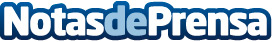 Insta360 aterriza en España para poner el vídeo y la fotografía inmersiva al alcance de todosLas cámaras Insta360 ONE, Insta360 Pro e Insta360 Nano S hacen fácil y asequible, sin sacrificar la calidad, vivir las imágenes y los vídeos como si se estuviera dentro de la escena. Una nueva forma de narración inmersiva que también transforma la forma en la se comparte el material visual y que llega a España de la mano de Ziclotech.

Datos de contacto:Ziclotech91 141 29 32Nota de prensa publicada en: https://www.notasdeprensa.es/insta360-aterriza-en-espana-para-poner-el_1 Categorias: Fotografía Imágen y sonido Madrid Dispositivos móviles Innovación Tecnológica http://www.notasdeprensa.es